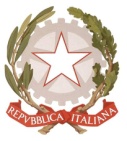 MINISTERO  DELL’ISTRUZIONE DELL’UNIVERSITÁ DELLA RICERCAUFFICIO SCOLASTICO REGIONALE PER IL LAZIOLICEO SCIENTIFICO STATALE“TALETE”Roma, 22/9/2017Ai GenitoriAgli Alunnie, p.c. ai Docenti, al  Personale ATA e allaDGSA Sig.ra Paola Leoni  Sito webCIRCOLARE N. 32Oggetto: OBBLIGHI VACCINALI – Prime indicazioni operative circa l’applicazione del D.L. n. 73/17 convertito dalla L. n. 119/207Il Ministero dell’Istruzione, dell’Università e della Ricerca con la circolare applicativa prot. n. 1622 del 16/08/2017, fornisce alle scuole le prime indicazioni operative per l’attuazione del decreto legge n.73 del 7 giugno 2017, convertito con modificazioni dalla legge n. 119 del 31 luglio 2017, in materia di prevenzione vaccinale La legge, come è noto, estende a 10 le vaccinazioni obbligatorie e gratuite per tutti gli studenti di età compresa tra zero e 16 anni. Dispone, inoltre, l’obbligo per le Regioni di assicurare l’offerta attiva e gratuita, per i minori di età compresa tra zero e 16 anni, anche di altre 4 vaccinazioni non obbligatorie.Le scuole hanno il compito di acquisire la documentazione relativa all’obbligo vaccinale e di segnalare alla ASL territoriale di competenza l’eventuale mancata presentazione di questa documentazione.A seguito dell’accordo tra la Regione Lazio e l’USR Lazio   prot. n. 24565 del 31/08/2017 ,  la documentazione sullo stato vaccinale degli alunni verrà acquisita mediante rapporto diretto fra scuole e  ASL.Permane l’obbligo per le famiglie di consegnare la dichiarazione sostituiva allegata (All. 1), debitamente compilata.In caso di esonero, omissione o differimento delle vaccinazioni, potranno essere presentati uno o più documenti, rilasciati dalle autorità sanitarie competenti.Per l’anno scolastico 2017/2018, la documentazione - All. 1 - dovrà essere presentata alla scuola entro il 31 ottobre 2017 o potrà essere presentata, sempre entro il 31 ottobre 2017, la documentazione comprovante l’avvenuta vaccinazione o la certificazione medica per l’esonero.Entro 10 giorni dalla scadenza del 31 ottobre 2017, il Dirigente Scolastico sarà tenuto a segnalare alla ASL territorialmente competente l’eventuale mancata consegna della documentazione da parte dei genitori.  La documentazione  dovrà essere acquisita anche per le studentesse e gli studenti che già sono iscritte/i e frequentanti l’istituzione scolastica.Rientrano nell’obbligo tutti i ragazzi che non abbiano ancora compiuto i 16 anni.Chi ha presentato una dichiarazione sostitutiva, entro il 10 MARZO 2018 dovrà presentare la documentazione comprovante l’avvenuta vaccinazione.Il Dirigente ScolasticoProf. Alberto Cataneo  Firma autografa sostituita a mezzo stampa ai sensi dell’art. 3 comma 2 del d.lgs. n.39/1993 Dichiarazione sostitutiva dell’atto di notorietà(art. 47, d.P.R. n. 445/2000)Il/La sottoscritto/a________________________________________________________________________(cognome) (nome)nato/a a __________________________________________________(____) il ______________________(luogo)(prov.)residente a_________________________________________________________________________(____)(luogo)(prov.)in via/piazza____________________________________________________________________ n. ______(indirizzo)consapevole delle sanzioni penali previste dall’art. 76 del d.P.R. 28 dicembre 2000, n. 445, nel caso di dichiarazioni false e mendaci,in qualità di genitore esercente la responsabilità genitoriale, di tutore ovvero di soggetto affidatario, ai sensi e per gli effetti del decreto-legge 7 giugno 2017, n. 73, convertito con modificazioni dalla legge n. 119 del 31 luglio 2017, sotto la propria responsabilità,DICHIARAche______________________________________________________________________cl.____sez._____(cognome e nome dell’alunno/a)nato/a a __________________________________________________(____) il __________________(luogo)(prov.)□ ha effettuato le vaccinazioni obbligatorie indicate di seguito:□ anti-poliomelitica;□ anti-difterica;□ anti-tetanica;□ anti-epatite B;□ anti-pertosse;□ anti-Haemophilus influenzae tipo b;□ anti-morbillo;□ anti-rosolia;□ anti-parotite;□ anti-varicella (solo per i nati a partire dal 2017).□ non è in regola con le vaccinazioni previste dal D.L. 7 giugno 2017, n. 73 e s.m. e i., ma in corso di regolarizzazione (ha richiesto all’azienda sanitaria locale di effettuare le vaccinazioni obbligatorie non attuate).(apporre una crocetta sulle caselle interessate)(luogo, data)___________________Il Dichiarante_________________________Ai sensi dell’articolo 38, d.P.R. 28 dicembre 2000, n. 445, la dichiarazione è sottoscritta dall’interessato in presenza del dipendente addetto ovvero sottoscritta e inviata all’Ufficio competente unitamente a copia fotostatica, non autenticata, di un documento di identità del sottoscrittore. Ai sensi del decreto legislativo 30 giugno 2003, n. 196, recante “Codice in materia di protezione dei dati personali”, i dati sopra riportati sono prescritti dalle disposizioni vigenti e, secondo quanto previsto dall’articolo 48 del d.P.R. 28 dicembre 2000, n. 445, saranno utilizzati esclusivamente per gli adempimenti richiesti dal decreto-legge 7 giugno 2017, n. 73.        